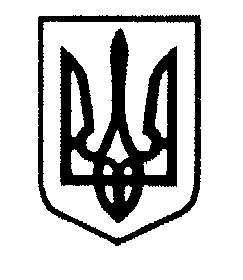 CМІДИНСЬКА  СІЛЬСЬКА   РАДА               СТАРОВИЖІВСЬКИЙ  РАЙОН  ВОЛИНСЬКА ОБЛАСТЬ    Сьоме  скликанняР І Ш Е Н Н Я24  червня  2019  року                                                                   № 44/8                                                      Про  внесення змін   до рішення сільської ради  від   22.12.2018  №40/21 « Про     бюджет об’єднаної  територіальної    громади  на 2019рік»  Відповідно до наказу  Міністерства   фінансів України  від 14.01.2011 року №11,  до  пункту  23 частини  1 статті  26 Закону  України «Про  місцеве  самоврядування  в Україні»   та статті  77  Бюджетного  Кодексу  України   сільська   рада вирішила:Внести  до рішення сільської  ради  від 22.12.2018 року  №40/21«Про  бюджет  об’єднаної  територіальної  громади   на 2018 рік» такі   зміни :     1.1    У пункті 1 в  абзаці  першому  цифри «21747,352»  «21486,352»  та «261,0»замінити     цифрами «24120,835»   «23525,752» та «595,083» згідно   додатку 1 до цього рішення.        1.2     У  пункті 1 абзаці  другому  цифри «25305,028», «21211,772». та «4017,276»            замінити відповідно  цифрами «27747,121», «21411,382» та «6335,739»   згідно з додатком 3 цього рішення  2.Затвердити  профіцит загального фонду  сільського бюджету  в сумі 2114,370тис. грн. в  тому числі  зміни залишків  в сумі  3660,8526тис. грн. та за рахунок   передачі  коштів із загального  фонду  до бюджету розвитку   в сумі5739,656тис. грн. згідно додатка  2до  цього  рішення.  3.Затвердити дефіцит спеціального  фонду сільського бюджету  в сумі  5741,656тис. грн.   в тому числі зміни  залишків 1,0 тис. грн за  рахунок  передачі  коштів  із загального фонду до бюджету  розвитку  в сумі 5739,656 тис. грн. згідно додатка 2  до  цього  рішення.4.  В пункті 4  цифру 453,1тис. грн. замінити цифрою 495,1тис. грн. згідно  додатка 5 до цього рішення .5. Додатки 1-5 до  цього  рішення    є  його  невід’ємною  частиною.Сільський   голова                                   О.І.Піцик 